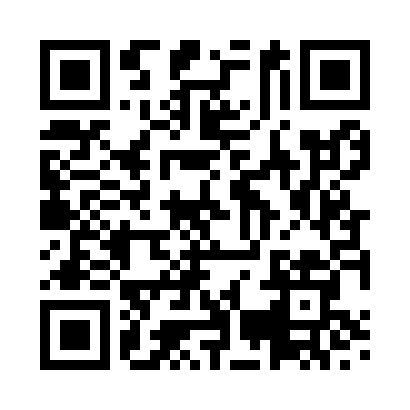 Prayer times for Afon Clywedog, UKWed 1 May 2024 - Fri 31 May 2024High Latitude Method: Angle Based RulePrayer Calculation Method: Islamic Society of North AmericaAsar Calculation Method: HanafiPrayer times provided by https://www.salahtimes.comDateDayFajrSunriseDhuhrAsrMaghribIsha1Wed3:415:421:116:208:4110:432Thu3:385:401:116:218:4310:463Fri3:355:381:116:228:4510:494Sat3:325:361:116:238:4610:525Sun3:285:351:116:248:4810:556Mon3:255:331:116:258:5010:587Tue3:225:311:116:268:5111:018Wed3:205:291:116:278:5311:029Thu3:195:271:116:288:5511:0310Fri3:185:261:116:298:5611:0411Sat3:185:241:116:308:5811:0412Sun3:175:221:116:319:0011:0513Mon3:165:211:116:329:0111:0614Tue3:155:191:116:329:0311:0715Wed3:145:181:116:339:0411:0816Thu3:145:161:116:349:0611:0817Fri3:135:151:116:359:0711:0918Sat3:125:131:116:369:0911:1019Sun3:115:121:116:379:1011:1120Mon3:115:101:116:389:1211:1121Tue3:105:091:116:399:1311:1222Wed3:105:081:116:399:1511:1323Thu3:095:071:116:409:1611:1424Fri3:085:051:116:419:1711:1425Sat3:085:041:116:429:1911:1526Sun3:075:031:116:439:2011:1627Mon3:075:021:116:439:2111:1728Tue3:065:011:126:449:2311:1729Wed3:065:001:126:459:2411:1830Thu3:064:591:126:469:2511:1931Fri3:054:581:126:469:2611:19